SORTIE DE FIN DE SAISON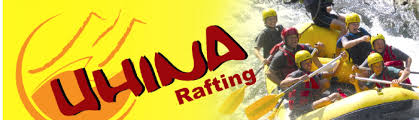 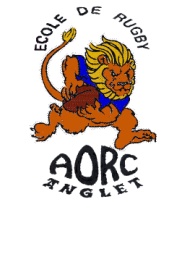 Samedi 25 Juin 2016RESERVATION ET PAIEMENT  *  Au siège social Stade Orok Bat à Blancpignon, les après midi * au bureau de l’école de rugby au stade de Girouette le samedi matin  * dans une enveloppe dans la boite aux lettres du siège social à BlancpignonPOUR LE MERCREDI 22 JUIN 2016Pour des raisons d’organisation, passé cette date, nous ne pourrons vous garantir que la sortie sera prise en compte						Myriam Secrétariat de l’École de Rugby-----------------------------------------------------------------------------------------------------------A retourner avant le Mercredi 22 Juin 2016  – DERNIER DELAINOM et PRENOM ___________________________________ Tél : _______________________Règlement      par chèque (à l’ordre de l’AORC) 	         en espècesBENJAMINS - POUSSINS2 DESCENTES en rafting à BIDARRAYTransport : par ses propres moyensArrivée à : 10 H  30 (à confirmer)Repas : pique-nique à prévoirPrix :  Enfants et éducateurs de l’école de rugby : 15 €/pers      Extérieurs                                                 : 35 €/persNOMBREENFANTNOMBREADULTEMONTANTRafting enfant et éducateur école de rugby : 15 €Rafting pour extérieur enfant ou adulte :  35 €T O T A L